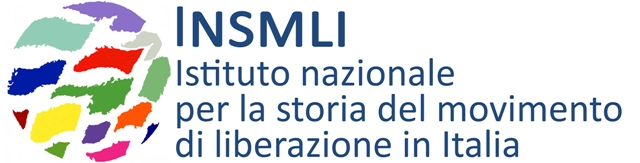 CONCORSO PER  LOGO/MARCHIO DELL’INSMLI IN OCCASIONE DEL 70ESIMO ANNIVERSARIO DELLA LIBERAZIONE DAL NAZIFASCISMO IN ITALIAArt.1PromotoreIl presente concorso è indetto dall'Istituto Nazionale per  del Movimento di Liberazione in Italia (INSMLI) - Viale Sarca 336 –20126 Milano.Art.2Oggetto e finalità del concorsoIl concorso ha come finalità la realizzazione del logo/marchio dell’Istituto Nazionale per  del Movimento di Liberazione in Italia in occasione del 70esimo anniversario dalla liberazione del nazifascismo in Italia.Il logo/marchio dovrà esprimere e riflettere la storia, gli aspetti e gli elementi fondamentali dell’INSMLI. Il logo/marchio dovrà diventare uno strumento di comunicazione e di raccordo della rete degli Istituti per la storia della Resistenza e della società contemporanea in Italia, coordinata dall’Istituto Nazionale per  del Movimento di Liberazione in Italia. Va ricordato che l’ente fu fondato da Ferruccio Parri nel 1949 con lo scopo di raccogliere, conservare e studiare il patrimonio documentario del Corpo Volontari della Libertà e del Comitato di Liberazione Nazionale Alta Italia.Nel corso di oltre 60 anni di attività, gli istituti per la storia della Resistenza hanno contribuito in modo determinante, con numerosissime iniziative di studio e pubblicazioni, all’affermazione in Italia di una storiografia contemporanea su base scientifica.La rete, che fonda la propria attività sui valori ispiratori della Resistenza espressi nella Costituzione repubblicana del 1948 e sugli ideali dell’antifascismo, democrazia, libertà e pluralismo culturale, è oggi, sotto la presidenza di Valerio Onida (già presidente della Corte Costituzionale), un sistema federativo di 66 Istituti associati e 10 enti collegati diffusi sull’intero territorio nazionale. Tutte le attività, lo statuto, gli organi dirigenziali e le norme possono essere rintracciate sul sito dell’INSMLI.Il logo/marchio potrà essere registrato e i diritti di utilizzo potranno essere utilizzati non solo dall’INSMLI ma anche dalla rete per gli Istituti per la resistenza e della società contemporanea in Italia. Non potrà inoltre essere ceduto a terzi o utilizzato da terzi se non previa autorizzazione dell’INSMLI.Il logo/marchio potranno esse diffusi attraverso tutti i canali e/o mezzi di comunicazione: stampa, depliant, pubblicazioni, affissioni statiche e dinamiche, segnaletica, pannellistica, poster, mezzi televisivi, radiofonici (per quanto riguarda il payoff), comunicazione web e attraverso tutti i “new media”, e attraverso altri canali e/o mezzi eventualmente disponibili.Art.3PartecipazioneIl bando è rivolto agli studenti di arte, di grafica e di design delle scuole superiori italiane.Possono partecipare al concorso di idee sia singoli studenti che raggruppamenti. In quest’ultima ipotesi dovrà essere indicato il soggetto designato come capogruppo, che sarà così l’unico interlocutore della commissione tecnica aggiudicatrice.Ogni partecipante – singolo o in raggruppamento – dovrà presentare un’unica soluzione progettuale.Art.4Incompatibilità alla partecipazioneNon potranno partecipare al concorso:I componenti della commissione esaminatrice, i loro coniugi, parenti ed affini fino al terzo grado;Coloro che hanno partecipato all’organizzazione del concorso, alla stesura del bando, alla designazione dei membri della commissione esaminatrice;I componenti del Comitato degli Organi direttivi, sia centrali che periferici, dell’Istituto.Art.5Caratteristiche e requisiti del logo/marchioIl logo/marchio dovrà presentare le seguenti caratteristiche:Poter essere utilizzato come marchio esclusivo dell’INSMLI;Dovrà essere originale, esteticamente efficace, facilmente distinguibile e rimarcare le motivazioni etiche e storiche dell’Istituto;Deve essere suscettibile di riduzione o ingrandimento e di traslazione in bianco e nero e a colori;Dovrà essere adatto e/o attendibile a qualunque media utilizzato;Dovrà prestarsi per utilizzi diversi e, pertanto, nella sua progettazione si deve tener conto della pluralità di situazioni d’uso.Si raccomanda, inoltre, che il logo/marchio non dovrà contenere:Danni o pregiudizi all’immagine dell’INSMLI;Accentuati elementi di propaganda di natura politica, sindacale, ideologica;Pubblicità diretta o indiretta;Messaggi offensivi o lesivi del decoro e del buon costume.Il logo/marchio non dovrà ledere diritti a terzi (plagio); qualora si verifichi, ne sarà responsabile unicamente l’autore/autori.Art.6Presentazione elaboratiI candidati dovranno presentare i seguenti elaborati:Un elaborato grafico del marchio/logo a colori, su formato A3 con sfondo bianco, disposto in verticale od orizzontale;Un foglio con al centro il marchio/logo a colori;Un foglio con il marchio/logo, di dimensioni ridotte, in basso a destra, in bianco e nero;Un foglio A3 contenente delle possibili visualizzazioni e/o applicazioni del marchio/logo in contesti differenti;Una relazione descrittiva, dattiloscritta, su un foglio A4 utilizzabile sia in fronte che in retro;Cd/dvd contenente gli elaborati presentati in versione file vettoriale, in formato PDF, TIFF e JPEG. Gli elaborati non dovranno essere inviati via mail.Tutti gli elaborati presentati saranno trattenuti dall’INSMLI, che ne potrà disporre liberamente per fini istituzionali.Art.7Articolazione del concorso e valutazioneLe proposte progettuali pervenute saranno esaminate da un’apposita Giuria nominata dall’INSMLI.  – composta da Valerio Onida, Presidente dell’INSMLI, Alberto De Bernardi, Vicepresidente dell’INSMLI, , Direttore generale dell’INSMLI, , Direttore Scientifico dell’INSMLI, Stefano Rolando, Docente di Comunicazione Pubblica della IULM di Milano, e Maurizio Boldrini, esperto di Comunicazione e Docente presso l’Università di Siena – valuterà con giudizio insindacabile la qualità di ogni progetto presentato, stilando una graduatoria definitiva, tenendo conto dei seguenti elementi di valutazione e relativi parametri:Efficacia comunicativa e caratteristiche concettuali, intesa come attinenza e coerenza del marchio/logo con il tema del bando indetto dall’INSMLI;Originalità e specificità, intesa come novità e individualità del logo;Valenza estetica ed espressiva, intesa quale capacità del logo di essere simbolo del tema del bando indetto dell’INSMLI;Il progetto, inoltre, deve essere creato esclusivamente per questo concorso e, quindi, non potrà essere oggetto di altri utilizzi. Il risultato del concorso sarà pubblicato sul sito dell’INSMLI e ne sarà data notizia tramite i mezzi di comunicazione di massa.Il progetto vincitore, infine, non sarà restituito. L’INSMLI ne diventa proprietario e ne acquisisce i diritti di distribuzione e riproduzione. Resta inteso che l’INSMLI si riserva di non scegliere alcuna proposta qualora ritenesse non ve ne siano di accettabili.Art.8Modalità di presentazione degli elaboratiIl materiale richiesto dovrà essere fatto prevenire entro il 10 aprile alle ore 13. Potrà essere consegnato a mano presso  dell’INSMLI sita all’interno dello stesso Istituto, e ne farà fede la ricevuta degli Uffici competenti. I progetti spediti via Posta o Corriere dovranno perentoriamente giungere alla Segreteria dell’INSMLI entro le ore del giorno di scadenza, per la protocollazione. Non farà fede il timbro postale.Le buste verranno aperte dalla Giuria presso la direzione dell’INSMLI in prima seduta per la verifica della corrispondenza della documentazione a quanto richiesto dal bando., al termine della seduta, fisserà la data per la valutazione e l’attribuzione dei punteggi in seduta riservata.La graduatoria finale sarà resa pubblica con le stesse modalità di pubblicazione del bando.L’elaborato dovrà essere contenuto in un plico sigillato, senza l’indicazione del mittente (a pena di nullità), recante all’esterno la seguente dicitura: “CONCORSO PER  LOGO/MARCHIO DELL’INSMLI IN OCCASIONE DEL 70ESIMO ANNIVERSARIO DELLA LIBERAZIONE DAL NAZIFASCISMO IN ITALIA”.All’interno del plico dovranno essere contenute nr. 2 buste chiuse, senza che sia apposta indicazione del concorrente o altro elemento identificativo, da denominarsi rispettivamente nel seguente modo:BUSTA A – ELABORATO PROGETTUALELa busta, sempre a pena di nullità, conterrà al suo interno quanto segue:Un elaborato grafico del marchio/logo a colori, su formato A3 con sfondo bianco, disposto in verticale od orizzontale;Un foglio con al centro il marchio/logo a colori;Un foglio con il marchio/logo, di dimensioni ridotte, in basso a destra, in bianco e nero;Un foglio A3 contenente delle possibili visualizzazioni e/o applicazioni del marchio/logo in contesti differenti;Una relazione descrittiva, dattiloscritta, su un foglio A4 utilizzabile sia in fronte che in retro;Cd/dvd contenente gli elaborati presentati in versione file vettoriale.Tutti i documenti contenuti nella busta, sia in forma cartacea che multimediale, non dovranno violare i caratteri dell’anonimato attraverso l’apposizione di simboli, segni o altri elementi identificativi ( pena l’esclusione dal concorso).BUSTA B – ANAGRAFICATale busta dovrà contenere la domanda di partecipazione (Allegato 1) compilata, a cui deve essere allegata la fotocopia fronte-retro di un documento di identità in corso di validità. La documentazione originale del possesso dei requisiti richiesti dovrà essere prodotta esclusivamente dal vincitore dopo la pubblicazione dell’esito del concorso.Art.9Proprietà, diritti e responsabilitàL’autore del marchio selezionato dalla Giuria, al momento dell’aggiudicazione del premio, cederà tutti i diritti di proprietà e di utilizzazione, anche economica, all’INSMLI. 
Nessun ulteriore diritto, oltre al premio, sarà riconosciuto agli autori dei marchi premiati.
Tutti gli elaborati potranno essere esposti in pubbliche manifestazioni anche con indicazione delle graduatorie stilate dalla Giuria e potranno essere resi pubblici con ogni mezzo di comunicazione.Gli autori degli elaborati nulla avranno a pretendere per ogni azione che l’INSMLI intenderà intraprendere per fini divulgativi dell’iniziativa.Art. 10PremioIl vincitore del concorso riceverà un premio di 2000 (duemila) euro.Art.11Disposizioni finaliLa partecipazione al concorso presuppone l’accettazione integrale del presente bando.Art.12Trattamento dei datiSecondo quanto previsto dal D.Lgs. 30 giugno 2003, nr.196, le amministrazioni che bandiscono il presente concorso si impegnano a rispettare il carattere riservato delle informazioni fornite dal candidato. Tutti i dati saranno trattati solo per le finalità connesse e strumentali alla procedura per la quale è stato emesso il presente bando.Art.13Ulteriori informazioniPer ogni ulteriore informazione potrete contattare l’ufficio dell’INSMLI all’indirizzo mail redazione_insmli@insmli.it, oppure telefonicamente chiamando il numero 02.6411061. Dal lunedì al venerdì dalle ore 9.00 alle ore 13.00.Il testo integrale del bando sarà pubblicato all’interno del sito dell’INSMLI, dove Inoltre sarà possibile scaricare la domanda di partecipazione.Milano, 23 febbraio 2015